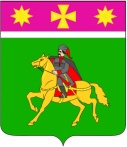 АДМИНИСТРАЦИЯ ПОЛТАВСКОГО СЕЛЬСКОГО ПОСЕЛЕНИЯКРАСНОАРМЕЙСКОГО РАЙОНА П О С Т А Н О В Л Е Н И Е  от 16.10.2023                                                                                              № 248станица ПолтавскаяО лимитах потребления топливно-энергетических ресурсов и коммунальных услуг в Полтавском сельском поселении Красноармейского района на 2024 год    В целях снабжения энергоносителями бюджетных учреждений, нормализации расчетов за них, упорядочения и минимизации расходов бюджета Полтавского сельского поселения на приобретение топливно-энергетических ресурсов и потребление коммунальных услуг администрация Полтавского сельского поселения Красноармейского района  п о с т а н о в л я е т:        1. Установить учреждениям  Полтавского сельского поселения лимиты потребления топливно-энергетических ресурсов и коммунальных услуг на  2024 год согласно приложению 1-9.  2. Рекомендовать руководителям бюджетных учреждений Полтавского сельского поселения Красноармейского района заключить договоры на поставку коммунальных услуг с поставщиками и осуществлять строгий контроль за потреблением установленных лимитов.  3. Отделу ЖКХ и благоустройства администрации Полтавского сельского                поселения Красноармейского района (Белухина А.А.) осуществлять строгий контроль за соблюдением лимитов с ежемесячным и ежеквартальным анализом потребляемых услуг.  4. Финансовому отделу администрации Полтавского сельского поселения Красноармейского района (Галушко Н.В.) предусмотреть в бюджете финансовые средства на оплату установленных лимитов на коммунальные услуги и топливно-энергетические ресурсы.  5. Контроль за выполнением настоящего постановления возложить на заместителя главы Полтавского сельского поселения Красноармейского района  Гористова В.А.  6. Постановление вступает в силу со дня его подписания.Глава Полтавского сельского поселения                                                      В.А.ПобожийКрасноармейского района                                                                                                                                                                                                                  приложение 1к постановлению главыПолтавского сельского поселенияКрасноармейский район от 16.10. 2023 года  № 248ЛИМИТЫприобретения и потребления водоснабжения учреждениям организациямПолтавского сельского поселения Красноармейского района на 2024 годНачальник отделаЖКХ и благоустройства администрации Полтавского сельского поселения Красноармейского района                    									           А.А.Белухинаприложение 2к постановлению главыПолтавского сельского поселенияКрасноармейский район от16.10. 2023года  № 248ЛИМИТЫводоотведения учреждения организациямПолтавского сельского поселения Красноармейского района на 2024 годНачальник отделаЖКХ и благоустройства администрации Полтавского сельского поселения Красноармейского района                    							                                            А.А. Белухинаприложение 3к постановлению главыПолтавского сельского поселенияКрасноармейский район от 16.10. 2023года  № 248ЛИМИТЫприобретения и потребления газа учреждения организациямПолтавского сельского поселения Красноармейского района на 2024 годНачальник отделаЖКХ и благоустройства администрации Полтавского сельского поселения Красноармейского района                    							                                     А.А. Белухинаприложение 4к постановлению главыПолтавского сельского поселенияКрасноармейский район от 16.10. 2023года № 248ЛИМИТЫвывоз твердых бытовых отходов учреждениям организациямПолтавского сельского поселения Красноармейского района на 2024 годНачальник отделаЖКХ и благоустройства администрации Полтавского сельского поселения Красноармейского района                    							                                       А.А. Белухинаприложение 5к постановлению главыПолтавского сельского поселенияКрасноармейский район от16.10. 2023 года № 248ЛИМИТЫприобретения и потребления теплоэнергии учреждениям  организациямПолтавского сельского поселения Красноармейского района на 2024 годНачальник отделаЖКХ и благоустройства администрации Полтавского сельского поселения Красноармейского района                    							                                        А.А. Белухина                                                                                                                                             приложение 6к постановлению главыПолтавского сельского поселенияКрасноармейский район от 16.10. 2023 года № 248ЛИМИТЫприобретения и потребления электроэнергии учреждениям организациям Полтавского сельского поселения Красноармейского района на 2024 годНачальник отделаЖКХ и благоустройства администрации  Полтавского сельского поселенияКрасноармейского района                    							                                          А.А. Белухинаприложение 7к постановлению главыПолтавского сельского поселенияКрасноармейский район от 16.10. 2023  года № 248ЛИМИТЫприобретения и потребления электроэнергии на уличное освещение Полтавского сельского поселения Красноармейского района на 2024 годНачальник отделаЖКХ и благоустройства администрации Полтавского сельского поселения Красноармейского района                    							                                      А.А.Белухина                                                                                                                                             приложение 8к постановлению главыПолтавского сельского поселенияКрасноармейский район от 16.10. 2023года № 248ЛИМИТЫприобретения и потребления ТЭР учреждениям организациямПолтавского сельского поселения Красноармейского района на 2024 годНачальник отделаЖКХ и благоустройства администрацииПолтавского сельского поселения Красноармейского района                    									                     А.А. Белухина№ п/пНаименование организацииВсегоянварьфевральмартI кварталапрельмайиюньII кварталиюльавгустсентябрьIII кварталоктябрьноябрьдекабрьIV квартал123456789101112131415161718191Администрация Полтавского сельского поселения140101010301010153515151545101010302МКУК «Полтавская сельская библиотека»48444124441244412444123МКУК «Полтавская детская библиотека»3633393339333933394МКУК «Полтавский культурный центр»35029292987292929    8729292987292929875МКУК «Музей истории станицы Полтавской»402226344114441243310ИТОГО:                                    м3614484848144495055163555555165504949148№ п/пНаименование организацииВсегоянварьфевральмартI кварталапрельмайиюньII кварталиюльавгустсентябрьIII кварталоктябрьноябрьдекабрьIV квартал123456789101112131415161718191Администрация Полтавского сельского поселения140101010301010153515151545101010302МКУК «Полтавская сельская библиотека»48444124441244412444123МКУК «Полтавская детская библиотека»3633393339333933394МКУК «Музей истории станицы Полтавской»00000000000000000ИТОГО:                                    м322417171751171722562222226617171751№ п/пНаименование потребителя2020 год2020 год2020 год2020 год1 квартал 1 квартал 2 квартал2 квартал3 квартал 3 квартал 4 квартал4 квартал№ п/пНаименование потребителяобъем всегоВ том числеВ том числеСтоимость газа с ПССУ (с НДС)1 квартал 1 квартал Объем всегоСтоимость газа с ПССУ (с НДС)Объем всегоСтоимость газа с ПССУ (с НДС)Объем всегоСтоимость газа с ПССУ (с НДС)№ п/пНаименование потребителяобъем всегоПо цене ФСТС повышающим коэффициентомСтоимость газа с ПССУ (с НДС)Объем всегоСтоимость газа с ПССУ (с НДС)Объем всегоСтоимость газа с ПССУ (с НДС)Объем всегоСтоимость газа с ПССУ (с НДС)Объем всегоСтоимость газа с ПССУ (с НДС)тыс.м3тыс.м3тыс.м3тыс.руб.тыс.м3тыс.руб.тыс.м3тыс.руб.тыс.м3тыс.руб.тыс.м3тыс.руб.2МКУК «Музей истории станицы Полтавской»13,40013,40091,3126,70045,6561,50010,2210,0000,0005,20035,435№ п/пНаименование организацииВсегоянварьфевральмартI кварталапрельмайиюньII кварталиюльавгустсентябрьIII кварталоктябрьноябрьдекабрьIV квартал123456789101112131415161718191Администрация Полтавского сельского поселения48444124441244412444122МКУК «Полтавская сельская библиотека»14,2921,1911,1911,1913,5731,1911,1911,1913,5731,1911,1911,1913,5731,1911,1911,1913,5733МКУК «Полтавская детская библиотека»60,50,50,51,50,50,50,51,50,50,50,51,50,50,50,51,54МКУК «Полтавский культурный центр»3622372338223723385МКУК «Музей истории станицы Полтавской»121113111311131113ИТОГО:                                    м311688925899268892589924№ п/пНаименование организацииВсегоянварьфевральмартI кварталапрельмайиюньII кварталиюльавгустсентябрьIII кварталоктябрьноябрьдекабрьIV квартал123456789101112131415161718191Администрация Полтавского сельского поселения90,5519,9017,3514,5251,774,30004,3000004,2612,7817,4434,482МКУК «Полтавская сельская библиотека»45,2610,168,817,5626,531,85001,8500001,756,338,8016,883МКУК «Полтавская детская библиотека»203,583,322,49,31,5001,500002,13,149,24МКУК «Полтавский культурный центр»260150150150450150001500000110110110330ИТОГО:                               Гкал415,81183,64179,48174,48490,1315,3500157,650000118,11132,21140,24390,56№ п/пНаименование организацииВсегоянварьфевральмартI кварталапрельмайиюньII кварталиюльавгустсентябрьIII кварталоктябрьноябрьдекабрьIV квартал123456789101112131415161718191Администрация Полтавского сельского поселения18,631,841,841,845,521,51,261,113,871,161,111,453,721,741,841,945,522МКУК «Полтавская сельская библиотека»10,60,90,90,82,60,80,71.02,51,01,00,72,70,8112,83МКУК «Полтавская детская библиотека»4,050,30,30,31,050,30,250,30,850,40,60,31,30,30,30,414МКУК «Полтавский культурный центр»60555155551555515555155МКУК «Музей истории станицы Полтавской»4,150,40,40,31,10,20,30,30,80,40,40,31,10,30,40,451,15ИТОГО:                          тыс.кВт.                        97,438,448,448,2425,277,87,517,7123,027,968,117,7523,828,148,548,7939,32№ п/пНаименование организацииВсегоянварьфевральмартI кварталапрельмайиюньII кварталиюльавгустсентябрьIII кварталоктябрьноябрьдекабрьIV квартал123456789101112131415161718191Администрация Полтавского сельского поселения548,0557,8554,943,5156,2530,630,125,786,428,436,3648,3113,0656,2465,770,4192,34ИТОГО:                     тыс. к Вт.                        548,0557,8554,943,5156,2530,630,125,786,428,436,3648,3113,0656,2465,770,4192,34№ п/пНаименование ТЭРЕдин.измеренияВсегоянварьфевральмартI кварталапрельмайиюньII кварталиюльавгустсентябрьIII кварталоктябрьноябрьдекабрьIV квартал12345678910111213141516171819201Водоснабжением3614242425732424307829293088242425732Водоотведением3224242425732424307829293088242425733Газоснабжениетыс. м313,4003,9163,8163,58511,3172,3560,8560,8564,0680,7220,7220,7222,1662,2803,3913,7919,4624Вывоз ТБОм31168858248992688925888245ТеплоснабжениеГкал415,8185,6374,460,37220,415,350015,35000014,1052,1174,09140,36Электроснабжениетыс. кВт97,437,247,096,7421,076,35,865,5617,725,765,916,217,876,747,197,4921,427Уличное освещениетыс. кВт548,0557,8554,943,5156,2530,630,125,786,428,436,3648,3113,0656,2465,770,4192,34